YÜKSEKLİSANS TEZ CD KAPAĞIBu formun elektronik ortamda doldurularak Enstitüye teslim edilmesi gerekmektedir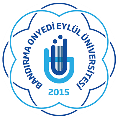 BANDIRMA ONYEDİ EYLÜL ÜNİVERSİTESİFEN BİLİMLERİ ENSTİTÜSÜBANDIRMA ONYEDİ EYLÜL ÜNİVERSİTESİFEN BİLİMLERİ ENSTİTÜSÜ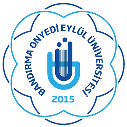 Tezin Başlığı: Tezin Başlığı: Tezin Başlığı: Tezin Başlığı: Öğrencinin Numarası:Adı Soyadı:Öğrencinin Numarası:Adı Soyadı:Öğrencinin Numarası:Adı Soyadı:Öğrencinin Numarası:Adı Soyadı:Anabilim Dalı:Programı:Anabilim Dalı:Programı:Anabilim Dalı:Programı:Anabilim Dalı:Programı:YÜKSEK LİSANS TEZİYÜKSEK LİSANS TEZİYÜKSEK LİSANS TEZİYÜKSEK LİSANS TEZİTez Savunma TarihiTez Savunma TarihiTez DanışmanıTez DanışmanıJüri ÜyesiJüri ÜyesiİSTANBUL, 2010İSTANBUL, 2010İSTANBUL, 2010İSTANBUL, 2010